Santa Clara County Substance Use Treatment Services-Prevention Division Presents:Nature or Nurture: 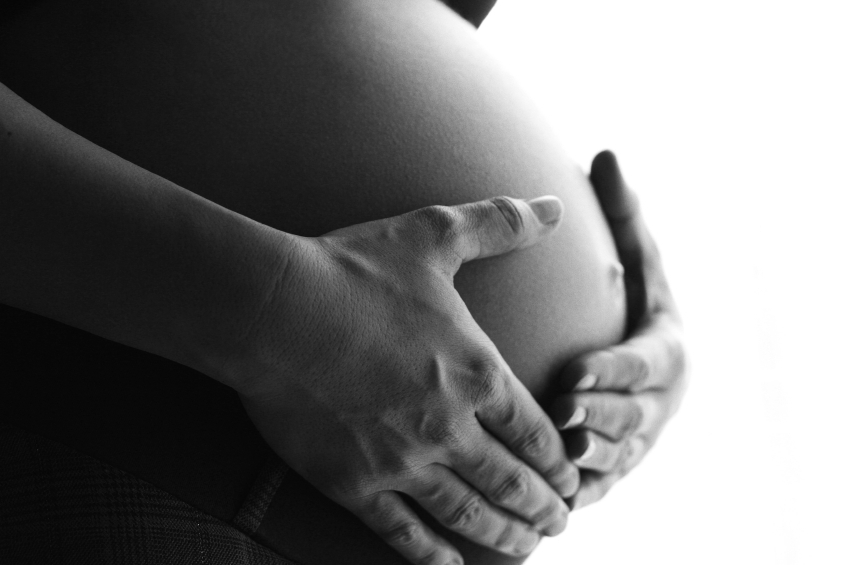 Drugs, Alcohol and the Vulnerable ChildSanta Clara County Substance Use Prevention division cordially invites you to hear Dr. Ira Chasnoff present on subjects such as Maternal Consequences of Prenatal Drug Use and; Prenatal Alcohol and Drug Exposure: The Growing Child